L’ASSOCIAZIONE PROTEO FARE SAPERE e la  FLC CGILorganizzano un Corso di formazione professionale"Leggiamo una storia"per i docenti di Scuola dell'Infanzia e Primariacondotto dalla Compagnia dei Merli Bianchi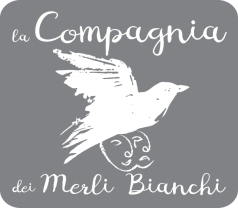 Il corso “Leggiamo una storia” prevede lo studio di una serie di tecniche di lettura e drammatizzazione per docenti in relazione ai bambini della scuola dell’infanzia e primaria.Obiettivo è quello di sperimentare nuovi strumenti di “gioco“ e di animazione per facilitare l’apprendimento della storia letta, ma anche per stimolare l'ascolto della lettura, e quindi del libro, prima ancora che il bambino e la bambina imparino a leggere; per le insegnanti diventa uno strumento per apprendere nuove tecniche di drammatizzazione, animando (nel senso proprio del “dare anima”) le letture scelte. Ci si avvarrà di un metodo attivo e di consapevolezza collaborativa. TEMI DEL CORSOSEDE DEL CORSO: Camera del Lavoro di Teramo, via Crispi 173 - Durata del corso: 25 ore con orario: 17.00-19.30Il corso sarà attivato con l'iscrizione di un numero minimo di 12 partecipanti, fino ad un massimo di 16DATE DEL CORSO: 16, 23 e 30 marzo; 5, 10 e 20 aprile; 4, 11, 18 e 22 maggio 2018La partecipazione al Corso è di € 90,00 per gli iscritti alla FLC CGIL, compreso il versamento della quota associativa a Proteo Fare Sapere anno 2018 (€ 10,00); ai non iscritti alla FLC sarà chiesto un contributo di € 150,00 comprensivi della quota associativa a Proteo Fare Sapere anno 2018. Verrà rilasciato attestato di partecipazione e ricevuta fiscale.  Modalità di pagamento: Bonifico presso Banca Popolare Etica (Beneficiario: ASSOCIAZIONE PROFESSIONALE PROTEO FARE SAPERE) Codice IBAN: IT78X0501803200000000176705. Causale del versamento <CORSO DI FORMAZIONE PROFESSIONALE LEGGIAMO UNA STORIA 2018>.Si potrà pagare in contanti anche prima dell’inizio della prima lezione e sarà rilasciata regolare ricevuta.Per i corsisti che utilizzeranno la carta del docente verranno predisposte le indicazioni necessarie.SCHEDA DI ISCRIZIONECORSO DI FORMAZIONE PROFESSIONALE"LEGGIAMO UNA STORIA"destinato al personale della Scuola dell'Infanzia e PrimariaCognome …………….........……...……………Nome………………………………..……………Nata/o a ………………………...……………...…...……il……………………………………........Residente in Via /Piazza ………............…………………….......................……………   n°…......…Città …………............................................  Provincia ………………….……..  CAP………………Cellulare/telefono ……...…....e-mail………………………………………………………………….Sede di servizio ..…………………………..……………….................................................................□  SCUOLA DELL'INFANZIA    □  SCUOLA PRIMARIASono iscritta/o alla FLC-CGIL: □ SI  □ NO     Sono iscritta/o a PROTEO:  □ SI □ NOVoglio iscrivermi al Corso "Leggiamo una storia", condotto dalla dott.ssa Laura Margherita Di MarcoData……………………               	              Firma…………………………………………….La scheda va compilata in tutte le sue parti e inviata a <proteofaresapereteramo@gmail.com>entro il 14 marzo 2018Informativa ai sensi dell'art. 13 del D.Lgs. 196/03 “Codice in materia di protezione dei dati personali”Proteo Fare Sapere ed FLC CGIL non raccolgono dati sensibili, trattano i dati personali con mezzi elettronici ad accesso riservato al personale addetto, predispongono misure di sicurezza informatica necessarie per ridurre al minimo il rischio di violazione della privacy delle/dei sue/suoi utenti da parte di terzi, tratta i dati secondo principi di correttezza, liceità, trasparenza e tutela della riservatezza e dei diritti degli interessati. L’invio della scheda implica il consenso all’utilizzo e al trattamento dell’indirizzo E-mail, e di eventuali altri dati personali, per permettere di comunicare iniziative dell’associazione e dell’organizzazione sindacale. Ai sensi dell'art. 7 del D.Lgs. 196/03, Proteo Fare Sapere ed FLC CGIL garantiscono la possibilità di esercitare in qualsiasi momento i diritti di accesso, aggiornamento e cancellazione dei dati personali. Per partecipare al corso in caso di impegni di servizio L’iniziativa essendo organizzata da soggetto qualificato per l’aggiornamento (DM 08.06.2005) è automaticamente autorizzata ai sensi degli artt. 64 e 67 CCNL 2006/2009 del Comparto Scuola), con esonero dal servizio e con sostituzione ai sensi della normativa sulle supplenze brevi e come formazione e aggiornamento dei Dirigenti Scolastici ai sensi dell'art. 21 CCNL 15/7/2011 Area V e dispone dell’autorizzazione alla partecipazione in orario di servizio.                   Associazione Professionale   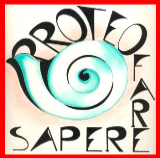 Soggetto QualificatoPer la FormazioneDecreto MIUR n.177 del 10/7/2000   e D.M. dell' 8/06/2005                            Teramo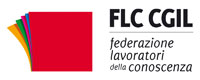 TeramoIl corso sarà tenuto dalla dott.ssa Laura Margherita Di Marco, Presidente dell'Associazione culturale Compagnia dei Merli Bianchi, direttrice artistica, docente teatrale e attrice.1. Tecniche della narrazione - 2. Elementi base di dizione e impostazione vocale - 3. La voce: come controllarla - 4. Il ritmo nella voce - 5. Le azioni della voce - 6. L’importanza della voce nella lettura - 7. L’importanza della musica nella lettura - 8. La lettura animata - 9. L’animazione che facilita l’ascolto - 10. La lettura espressivaResponsabile del corso: prof.ssa Giovanna Cortellini - presidente Proteo Fare Sapere  Teramotel 3351048320 - email: <proteofaresapereteramo@gmail.com>